2.pielikumsNomas tiesību izsoles nolikumamKafejnīcas telpu noma Roberta Feldmaņa ielā 11, RīgāIdentifikācijas Nr.1-16.2/6NOMAS LĪGUMS Nr._______par kafejnīcas telpu nomu Roberta Feldmaņa ielā 11, RīgāRīga                                                                                                             2023.gada ___._______Sabiedrība ar ierobežotu atbildību “Latvijas Nacionālais sporta centrs” (turpmāk – Sabiedrība), reģistrācijas Nr.50003140671, (turpmāk – IZNOMĀTĀJS), tās valdes locekļa Andra Pārupa personā, kurš rīkojas pamatojoties uz statūtiem, no vienas puses, un____________, vienotais reģistrācijas Nr.____________, (turpmāk – NOMNIEKS), tās ____________ personā, kas darbojas saskaņā ar __________, no otras puses, kopā saukti – Puses,saskaņā ar nomas tiesību izsoles par Kafejnīcas telpu nomu Roberta Feldmaņa ielā 11, Rīgā, kas atrodas Roberta Feldmaņa ielā 11, Rīgā (būves kadastra apzīmējums 0100 084 0175 002), identifikācijas Nr. 1-16.2/6 rezultātiem (Komisijas 2023.gada ……… aprīļa protokols Nr. ….), noslēdz šādu līgumu (turpmāk – Līgums):LĪGUMA PRIEKŠMETSIZNOMĀTĀJS pret atlīdzību nodod un NOMNIEKS pieņem lietošanā nekustamā īpašuma nedzīvojamo telpu – Nr.1, 2, 3, 5, 6, 7 ar kopējo platību 100,4 m2 platībā, kas atrodas ēkas 1. stāvā, palīgtelpa Nr.2 un 9 ar kopējo platību 9.5 m2, kas daļēji ēkas 2. stāvā, nojume 9 m2 un pie ēkas pieguļošā teritorija 3m2. Nomas objekts ir iezīmēts Nolikumam pievienotajā plānā (3.pielikums) (turpmāk –“Nomas objekts”), saskaņā ar Nomas objekta novietojuma plānu (1.pielikums) un, ņemot vērā nomas tiesību izsolei iesniegto piedāvājumu.Nomas objektu NOMNIEKS izmanto tikai saimnieciskās darbības īstenošanai: ēdināšanas pakalpojuma nodrošināšanai.Nekustamais īpašums NOMNIEKAM nomā tiek nodots parakstot nodošanas - pieņemšanas aktu, kas tiek pievienots Līguma pielikumā Līguma izpildes gaitā.Nomas objekts NOMNIEKAM ir ierādīts un zināms un NOMNIEKS to pieņem stāvoklī, kādā tas atradīsies Nomas objekta pieņemšanas – nodošanas akta parakstīšanas brīdī.NOMNIEKS par saviem līdzekļiem sedz Nomas objekta (telpu) labiekārtošanas darbus, ja tādi nepieciešami saimnieciskās darbības uzsākšanai, t.sk. nodrošina nepieciešamā aprīkojuma, iekārtu un mēbeļu iegādi.Nomas Objekts tiek iznomāts bez terasēm, kas ir ēkai pieguļošas. Terases Nr.1 un Nr.2 ar kopējo platību 128.6 m2 tiks nodotas Pretendenta lietošanā tikai pēc būvniecības ieceres dokumentācijas saskaņošanas Rīgas domes Pilsētas attīstības departamentu un ja Pretendents izteiks vēlēšanos tās nomāt. Šādā gadījumā Pretendentam tiks noteikta papildus nomas maksa par minētajām terasēm un nojumi saskaņā ar nekustamā īpašuma vērtējumu par kopējo cenu EUR 257,20 (divi simti piecdesmit septiņi eiro un 20 centi).Nomnieka izdevumus, ko tas ieguldījis Nomas objektā, tajā skaitā arī, bet ne tikai, būvdarbos, pārbūvei, remontam, atjaunošanai, restaurēšanai, nojaukšanai vai inženiertīklu ierīkošanai, un/vai Nomas objekta uzturēšanā, Iznomātājs Nomniekam neatlīdzina neatkarīgi no ieguldījumu veida. LĪGUMA DARBĪBAS TERMIŅŠ Līgums stājas spēkā dienā, kad to ir parakstījušas abas Puses, un ir noslēgts uz noteiktu laiku 5 (pieci) gadi līdz ……………. Saistības, kas radušās Līguma spēkā esamības laikā, ir spēkā līdz to pilnīgai izpildei.Ja NOMNIEKS vēlas pagarināt Līguma termiņu, tas 30 (trīsdesmit) kalendārās dienas pirms Līguma termiņa beigām iesniedz IZNOMĀTAJAM rakstveida iesniegumu. IZNOMĀTĀJS, ievērojot savas intereses un lietderības apsvērumus, var pieņemt lēmumu par Līguma pagarināšanu.IZNOMĀTĀJAM ir tiesības, rakstiski informējot NOMNIEKU, vienpusēji izbeigt Līgumu, neatlīdzinot NOMNIEKAM zaudējumus, kas saistīti ar Līguma pirmstermiņa izbeigšanu, kā arī NOMNIEKA Nomas objektam taisītos izdevums, ja:NOMNIEKS ilgāk kā 2 (divus) kalendāros mēnešus kavē Līgumā noteikto maksājumu samaksas termiņu;NOMNIEKA darbības vai bezdarbības rezultātā tiek bojāts Nomas objekts, t.sk., bet netikai NOMNIEKS veic patvaļīgu Nomas objekta vai tā daļas pārbūvi, pārplānošanu, nojaukšanu, maina tā funkcionālo nozīmi, bojā citu IZNOMĀTĀJA īpašumu;NOMNIEKS neievēro Līguma noteikumus, t.sk., bet ne tikai izmanto Nomas objektu citam mērķim kā paredzēts Līguma 1.2.punktā vai neizmanto Nomas objektu Līguma 1.2.punktā noteiktajam mērķim;NOMNIEKS ir nodevis Nomas objektu apakšnomā;NOMNIEKAM tiesā ierosināts tiesiskās aizsardzības vai maksātnespējas process;ar Valsts ieņēmumu dienesta lēmumu tiek apturēta NOMNIEKA saimnieciskā darbība;NOMNIEKS neievēro Civillikuma vai citu normatīvo aktu noteikumi attiecībā uz Nomas objekta lietošanu un uzturēšanu;NOMNIEKS ļaunprātīgi nepilda Līguma nosacījumus un dod pamatu IZNOMĀTĀJAM uzskatīt, ka IZNOMĀTĀJS nevar paļauties uz saistību izpildīšanu nākotnē.Puses vienojas, ka, ja Līguma darbība tiek izbeigta šajā Līguma punkta apakšpunktos minēto iemeslu dēļ, Līgums tiek uzskatīts par izbeigtu 10.(desmitajā) darba dienā pēc attiecīgā IZNOMĀTĀJA rakstveida paziņojuma nosūtīšanas dienas.IZNOMĀTĀJAM ir tiesības 90 (deviņdesmit) kalendārās dienas iepriekš rakstveidā brīdinot NOMNIEKU, vienpusēji izbeigt Līgumu, neatlīdzinot NOMNIEKAM zaudējumus, kas saistīti ar Līguma pirmstermiņa izbeigšanu:ja Nomas objekts IZNOMĀTĀJAM nepieciešams sabiedrisko vajadzību nodrošināšanai vai normatīvajos aktos noteikto publisko funkciju veikšanai;pēc IZNOMĀTĀJA iniciatīvas.Izbeidzoties Līguma termiņam vai izbeidzot Līgumu pirms termiņa, NOMNIEKS nekavējoties, bet ne vēlāk kā 3 (trīs) darba dienu laikā no nomas beigu termiņa par saviem līdzekļiem atbrīvo Nomas objektu, noņem visas atdalāmās konstrukcijas un citus objektus, ko NOMNIEKS uzstādījis saskaņā ar Līguma noteikumiem, un nodod IZNOMĀTĀJAM atpakaļ Nomas objektu ne sliktākā stāvoklī, kādā tas tika saņemts. Par šo faktu Puses sastāda un paraksta Nomas objekta pieņemšanas - nodošanas aktu.NOMNIEKAM ir tiesības vienpusēji atkāpties no Līguma rakstveidā paziņojot par to IZNOMĀTĀJAM ne mazāk kā 60 (sešdesmit) kalendārās dienas iepriekš.MAKSĀJUMI UN NORĒĶINU KĀRTĪBA NOMNIEKS maksā IZNOMĀTĀJAM ikmēneša nomas maksu par Nomas objektu kopā EUR …………. apmērā, neskaitot pievienotās vērtības nodokli (turpmāk – PVN). PVN Līguma noslēgšanas brīdī ir 21% (divdesmit viens procents), kas ir EUR ……………... Mēneša nomas maksas kopējā summa ar PVN ir EUR …………. Maksa par Terasi tiks sākta aprēķināt tikai pēc saskaņošanas Rīgas domes Pilsētas attīstības departamentā. Terases maksa aprēķināta saskaņā ar vērtējumu par kopējo cenu EUR 257,20 (divi simti piecdesmit septiņi eiro un 20 centi), par kuru tiks palielināts telpu nomas maksas apmērs.Papildus nomas maksai maksājami šādi obligātie maksājumi (turpmāk – Obligātie maksājumi):apsaimniekošanas maksa par telpām 109.9m2 – 0,60 EUR/m2, kas uz Līguma parakstīšanas brīdi kopā sastāda ___________________ mēnesī bez pievienotās vērtības nodokļa;maksa par komunālajiem pakalpojumiem - siltumenerģiju, siltā un aukstā ūdens apgādi un kanalizāciju, kā arī elektroenerģiju), ja Telpām tādi tiek nodrošināti. Maksu par komunālajiem pakalpojumiem Nomnieks maksā Iznomātājam atbilstoši attiecīgā pakalpojuma sniedzēja noteiktajiem tarifiem un skaitītāju rādījumiem. Ja saskaņā ar normatīvajiem aktiem tiek grozīta PVN likme, Līguma kopējā summa ar PVN tiek grozīta bez atsevišķas Pušu vienošanās. Šādas PVN likmes izmaiņas stājas spēkā normatīvajos aktos noteiktajā kārtībā. Līguma summa bez PVN šādā kārtībā nevar tikt grozīta.Papildus nomas maksai NOMNIEKS maksā par komunālajiem pakalpojumiem (apkure, elektroenerģija, ūdensapgāde, kanalizācija, atkritumu izvešana) un apsaimniekošanas izdevumiem, kā arī citiem pakalpojumiem (piemēram, sakaru pakalpojumi), ja IZNOMĀTĀJS šādus pakalpojumus nodrošina.NOMNIEKS nomas maksu maksā, sākot ar Līguma 1.4.apakšpunktā minētā pieņemšanas – nodošanas akta abpusējas parakstīšanas dienu.  NOMNIEKS nomas maksu maksā par kārtējo kalendāro mēnesi līdz kārtējā kalendārā mēneša beigām, pamatojoties uz IZNOMĀTĀJA izrakstīto rēķinu, kas NOMNIEKAM tiek iesniegts līdz kārtējā mēneša 17.datumam. NOMNIEKS maksu par Līguma 3.3.apakšpunktā minētajiem pakalpojumiem maksā par iepriekšējo mēnesi līdz kārtējā kalendārā mēneša beigām, pamatojoties uz IZNOMĀTĀJA izrakstīto rēķinu, kas NOMNIEKAM tiek iesniegts līdz kārtējā mēneša 17.datumam. Ja IZNOMĀTĀJS Līguma 3.5. un 3.6.punktā noteiktajā termiņā NOMNIEKAM nav iesniedzis rēķinu, tad NOMNIEKA samaksas termiņš attiecīgi pagarinās par IZNOMĀTĀJA nokavēto laika posmu, par kuru attiecībā uz NOMNIEKU nokavējuma nelabvēlīgās sekas neiestājas un nokavējuma procenti netiek aprēķināti.IZNOMĀTĀJS visus rēķinus, kas izriet no šī Līguma, NOMNIEKAM iesniedz elektroniskā veidā, nosūtot tos uz NOMNIEKA elektronisko pasta adresi _____. Rēķini ir derīgi bez paraksta un zīmoga, ievērojot Latvijas Republikas (turpmāk – LR) spēkā esošajos normatīvajos aktos noteiktās prasības. Gadījumā, ja jebkādu iemeslu dēļ IZNOMĀTĀJAM nav iespējams nogādāt rēķinus iepriekš norādītajā veidā, IZNOMĀTĀJS ir tiesīgs nosūtīt rēķinu NOMNIEKAM, izdrukātā veidā pasta sūtījumā uz NOMNIEKA juridisko adresi.Nomas maksa par Nomas objekta  lietošanu un citi Līgumā paredzētie maksājumi tiek veikti pārskaitījuma veidā uz IZNOMĀTĀJA norēķinu kontu.IZNOMĀTĀJA TIESĪBAS UN PIENĀKUMIIZNOMĀTĀJAM ir tiesības:NOMNIEKA pārstāvja klātbūtnē pārbaudīt Nomas objekta stāvokli un izmantošanu atbilstoši ekspluatācijas noteikumiem, iepriekš saskaņojot ar NOMNIEKU pārbaudes laiku;avārijas gadījumā (ugunsgrēks, eksplozija, appludināšana u.tml.) bez atsevišķas NOMNIEKA atļaujas saņemšanas jebkurā diennakts laikā piekļūt Nomas objektam; uzsākt, veikt un pabeigt ēkas kārtējos (kosmētiskos) remontdarbus vai rekonstrukciju, informējot par darbu izpildes termiņiem NOMNIEKU, ja šie remontdarbi varētu traucēt NOMNIEKAM izmantot Nomas objektu. IZNOMĀTĀJAM ir pienākums:nodot NOMNIEKAM lietošanā Nomas objektu saskaņā ar Līguma noteikumiem;netraucēt NOMNIEKAM lietot Nomas objektu, ja tas tiek ekspluatēts atbilstoši vispārpieņemtām normām, ekspluatācijas un Līguma noteikumiem;nodrošināt ēkas, kurā atrodas Nomas objekts, apsaimniekošanu, uzturēšanu un remontu, ēkas kopējo inženierkomunikāciju un tīklu funkcionēšanu, ēkas ārējās  teritorijas tīrīšanu, sniega un atkritumu izvešanu, deratizāciju un dezinsekciju, centrālās apkures sistēmas apkopi un remontu, ēkas kopējo ūdensvada un kanalizācijas sistēmu, elektroapgādes sistēmu apkopi un remontu atbilstoši ēkas tehniskajiem ekspluatācijas noteikumiem;nodrošināt NOMNIEKU ar visiem tiem komunālajiem pakalpojumiem, kuru saņemšana ir vai būs atkarīga no IZNOMĀTĀJA.IZNOMĀTĀJS nav atbildīgs par pārtraukumiem elektroenerģijas, siltuma vai ūdens piegādē, ja šie pārtraukumi nav radušies IZNOMĀTĀJA vainas dēļ.NOMNIEKA TIESĪBAS UN PIENĀKUMINOMNIEKAM ir tiesības:Nomas termiņa laikā netraucēti, lietot nomāto Nomas objektu Līgumā 1.2.punktā noteiktajam mērķim;saņemot iepriekšēju IZNOMĀTĀJA rakstisku piekrišanu un, ja nepieciešams, saskaņojot ar atbildīgajām valsts un/vai pašvaldības iestādēm, uzstādīt konstrukcijas, papildinājumus, zīmes, veikt labojumus Nomas objektā; NOMNIEKS nav tiesīgs:nodot Nomas objektu apakšnomā trešajai personai, ieķīlāt nomas tiesības, slēgt sadarbības līgumus vai cita veida līgumus, kuru rezultātā trešā persona iegūtu tiesības uz Nekustamo īpašumu un to lietošanu;veikt jebkādus pārveidojumus vai izmaiņas Nomas objektā bez rakstiskas iepriekšējas saskaņošanas ar IZNOMĀTĀJU.NOMNIEKAM ir pienākums:maksāt Nomas maksu Līgumā noteiktajā kārtībā;nodrošināt ēdināšanas pakalpojumus Iznomātāja klientiem katru dienu vismaz no plkst. 09:00 līdz plkst. 19:00. Pakalpojumu nodrošināšanas laiks var tikt mainīts, ja ir panākta rakstiska vienošanās ar Iznomātāju;izmantot Nomas objektu tikai Līguma 1.2.punktā noteiktajam mērķim saskaņā ar Līguma 2.pielikumā pievienoto Tehniskajās specifikācijās noteiktajām prasībām;veikt maksājums atbilstoši Līguma 3.nodaļas noteikumiem;ievērot vispārējos īpašuma ekspluatācijas noteikumus, IZNOMĀTĀJA noteiktos iekšējās kārtības noteikumus un IZNOMĀTĀJA norādījumus par Nomas objekta sakārtošanu, ja Nomas objekta stāvoklis neatbilst Līgumā noteiktajam, ievērot ēku izmantošanas noteikumus, sanitārās un ugunsdrošības prasības, LR normatīvos  tiesību aktus, valsts iestāžu un pašvaldību noteikumus un lēmumus, kā arī citu kompetentu iestāžu prasības;organizēt un veikt savu saimniecisko darbību saskaņā ar LR spēkā esošo normatīvo aktu prasībām, patstāvīgi saņemt visas nepieciešamās atļaujas saimnieciskās darbības veikšanai, iekārtu un aprīkojumu lietošanai;ar savu darbību netraucēt ēkas, kurā Nomas objekts atrodas, apmeklētāju mieru, netraucēt citus ēkas nomniekus un neapgrūtināt tiem nodoto telpu lietošanu;saudzīgi attiekties pret ēkām, kurā atrodas Nomas objekts, un tām piegulošajām teritorijām;avārijas gadījumā nekavējoties par to informēt IZNOMĀTĀJU un organizācijas, kas nodrošina attiecīgi komunikāciju apkopi, veikt neatliekamos pasākumus avārijas seku likvidēšanai. Nodrošināt IZNOMĀTĀJU ar precīzām ziņām par NOMNIEKA pārstāvi, kurš NOMNIEKA vārdā pilnvarots rīkoties avārijas gadījumos, tai skaitā ārpus darba laika;uzturēt Nomas objektu tehniskā kārtībā, kā arī uzturēt Nomas objektu, tajā izvietotās iekārtas un konstrukcijas, inženiertehniskos tīklus un komunikācijas lietošanai derīgā stāvoklī atbilstoši LR normatīvo aktu prasībām un ekspluatācijas noteikumiem, nepieļaujot telpu tehniskā un vispārējā stāvokļa pasliktināšanos;nodrošināt, lai NOMNIEKA Nomas objektā uzstādītās ierīces, iekārtas un Nomas objekta kopējais noformējums ir vizuāli korekts un atbilstošs ēkas kopējam noformējumam, neuzstādīt Nomas objektā bojātus, salauztus vai citādāk kopējā vidē vizuāli neiederīgus materiālus, ierīces;nepieciešamības gadījumā veikt Nomas objekta labiekārtošanu atbilstoši nomas mērķiem par saviem līdzekļiem, savlaicīgi saskaņojot to ar IZNOMĀTĀJU. netraucēt IZNOMĀTĀJAM vai tā pārstāvjiem veikt Nomas objekta tehnisko pārbaudi ar NOMNIEKU iepriekš saskaņotā laikā, nodrošinot NOMNIEKA pārstāvja piedalīšanos pārbaudes akta sastādīšanā un parakstīšanā.par saviem līdzekļiem veikt ēkas, kurā atrodas Nomas objekts, un/vai tai piegulošās teritorijas sakopšanas darbus, ja NOMNIEKA darbības rezultātā piegružota ēka vai tās apkārtne;beidzoties nomas termiņam vai izbeidzot Līgumu pirms termiņa, saņemt Nomas objektā uzstādītās konstrukcijas un citas iekārtas, kas ir NOMNIEKA īpašumā, nepasliktinot Nomas objekta stāvokli, kāds pastāvēja Līguma noslēgšanas brīdī. Nomnieka izdarītos neatdalāmos uzlabojumus, pārbūves un ietaises lietošanas kārtībā, kā arī priekšmetus, kuri nav atdalāmi nesabojājot tos un virsmas, pie kurām tie piestiprināti, NOMNIEKS pēc nomas termiņa nodod IZNOMĀTĀJAM bez atlīdzības;segt IZNOMĀTĀJAM visus zaudējumus, kuri radušies NOMNIEKA vai ar to saistīto trešo personu vainas vai neuzmanības dēļ.nepieļaut apkārtējās vides piesārņošanu, nekavējoties novērst piesārņojumu vai bojājumus un atlīdzināt visus zaudējumus, kas Nomnieka vainas dēļ nodarīti Nomas objektam, dabai, zemes lietotājiem un sabiedrībai;ne vēlāk kā 5 (piecu) dienu laikā sniegt rakstiskas atbildes uz Iznomātāja uzdotajiem jautājumiem saistībā ar Nomas objekta lietošanu un Līguma izpildi; uzstādīt tauku uztvērēju un jebkādi citādi veikt nepieciešamās darbības, lai nodrošinātu tauku savākšanu un to neiekļūšanu kanalizācijas sistēmā;Pirms ēdināšanas pakalpojumu uzsākšanas Nomniekam jānoslēdz līgumus par sadzīves atkritumu utilizāciju un 5 (piecu) darba dienu laikā no Līguma noslēgšanas dienas iesniegt Iznomātājam noslēgto pakalpojuma līguma kopiju. Gadījumā, ja Nomnieks 5 (piecu) darba dienu laikā no Līguma par atkritumu apsaimniekošanu noslēgšanas dienas nav iesniedzis Iznomātājam šajā punktā noteikto pakalpojuma līguma kopiju, Iznomātājam ir vienpusējas tiesības pārskatīt Pušu sadarbības turpmāko iespējamību un vienpusēji izbeigt šo Līgumu.sniegt kvalitatīvus sabiedriskās ēdināšanas pakalpojumus, saskaņā ar Līguma 2.pielikuma Tehniskās specifikācijas prasībām;pirms ēdināšanas pakalpojumu uzsākšanas, Nomniekam  ir jābūt reģistrētam vai atzītam kā pārtikas uzņēmumam Pārtikas un veterinārajā dienestā;savas turpmākās darbības Līguma izpildē veikt stingrā saskaņā ar Līgumu un ievērot spēkā esošos normatīvos aktus. Gadījumā, ja Nomnieks ir veicis jebkādu, ar Iznomātāju nesaskaņotu, Līguma darbības atkāpi, tā dod Iznomātājam vienpusējas tiesības pārskatīt Pušu sadarbības turpmāko iespējamību un vienpusēji izbeigt šo Līgumu.atbrīvojot Nomas objektu sakarā ar Līguma darbības termiņa beigām vai, ja Līgums tiek izbeigts pirms termiņa, paņemt līdzi sev piederošo īpašumu. Šo saistību neizpildes gadījumā tiek piemērots līgumsods 500.00 EUR (pieci simti euro) apmērā.PUŠU ATBILDĪBAPuse atbild otrai Pusei par visiem zaudējumiem, ko tā ir nodarījusi otrai Pusei ar Līguma neizpildi vai nepienācīgu izpildi.Par nomas maksas vai citu Līgumā paredzētu maksājumu samaksas termiņa nokavējumu, ja nokavējumā vainojams NOMNIEKS, IZNOMĀTĀJAM ir tiesības pieprasīt un tādā gadījumā NOMNIEKS maksā IZNOMĀTĀJAM nokavējuma procentus 0,5% (nulle komats pieci procenti) apmērā no kavētā maksājuma summas par katru nokavēto dienu.Nokavējuma procentu samaksa neatbrīvo Pusi no saistību izpildes un zaudējumu atlīdzināšanas pienākuma. Zaudējumus Puses var prasīt normatīvajos aktos noteiktajā kārtībā. IZNOMĀTĀJAM ir tiesības piedzīt parādu normatīvajos aktos noteiktajā kārtībā vai nodot parāda piedziņas tiesības trešajai personai.NOMNIEKS ir atbildīgs par ugunsdrošību Nomas objektā.NEPĀRVARAMA VARA Puse tiek atbrīvota no atbildības par Līguma neizpildi vai nepienācīgu izpildi, ja šāda neizpilde vai nepienācīga izpilde iestājusies nepārvaramas varas dēļ. Ar nepārvaramu varu saprot apstākļus, kuru iestāšanos Puse neparedzēja un nevarēja paredzēt Līguma noslēgšanas brīdī, un kas nepakļaujas Pušu saprātīgai kontrolei. Pie šādiem apstākļiem pieskaitāmi ugunsgrēki, dabas stihijas, karadarbība, valsts varas un pārvaldes institūciju darbība u.c.Puse, kas atsaucas uz nepārvaramas varas apstākļiem, nekavējoties, bet ne vēlāk kā 5 (piecu) dienu laikā no šādu apstākļu iestāšanās brīža, informē otru Pusi par šiem apstākļiem. Ja Puse neievēro paziņošanas termiņu, tā zaudē tiesības atsaukties uz nepārvaramas varas apstākļiem.Ja Līguma nepārvaramas varas apstākļi turpinās ilgāk par 30 (trīsdesmit) kalendārām dienām, jebkura Puse ir tiesīga vienpusēji izbeigt līgumu. Šādā gadījumā nevienai Pusei nav tiesības prasīt no otras Puses zaudējumu atlīdzību.CITI NOTEIKUMIPuses var grozīt un papildināt Līgumu, par to savstarpēji vienojoties. Šādi grozījumi un papildinājumi ir jānoformē rakstveidā, jāparaksta abām Pusēm un ir neatņemama Līguma sastāvdaļa. Izņēmums no šīs kārtības norādīts Līguma 3.2.punktā.Par Līguma izpildi atbildīgā persona no IZNOMĀTĀJA puses ir ____, tālrunis ____, elektroniskā pasta adrese ______.Par Līguma izpildi atbildīgā persona no NOMNIEKA puses ir ____, tālrunis_____, elektroniskā pasta adrese ______.Par Līguma izpildi atbildīgās personas ir pilnvarotas parakstīt telpu pieņemšanas – nodošanas aktus.Visus strīdus un domstarpības, kas Pusēm rodas saistībā ar Līguma izpildi, Puses risina savstarpēju pārrunu ceļā. Ja Puses nevar panākt vienošanos, tad strīdi vai domstarpības risināmas LR tiesā saskaņā ar LR spēkā esošajiem normatīvajiem aktiem.Tās Pušu attiecības, kuras nav atrunātas Līguma tekstā, tiek regulētas saskaņā ar LR spēkā esošajiem normatīvajiem aktiem.Lai nodrošinātu pienācīgu ar Līgumu noteikto saistību izpildi, Pusēm ir pienākums 5 (piecu) kalendāro dienu laikā rakstiski brīdināt vienai otru par savas adreses vai citu rekvizītu maiņu. Ja kāds no Līguma noteikumiem zaudē spēku normatīvo aktu dēļ, pārējie Līguma noteikumi saglabā spēku. Līgums sastādīts un parakstīts uz 6 (sešām) lapām latviešu valodā 2 (divos) eksemplāros ar vienādu juridisku spēku, no kuriem viens glabājas pie IZNOMĀTĀJA un otrs pie NOMNIEKA. Līgumam ir pievienots 1 (viens) pielikums uz 1 (vienas) lapas, kas ir Līguma būtiska un neatņemama sastāvdaļa - Pielikums Nr.1 „Nomas objekta plāns”.PUŠU PARAKSTI UN REKVIZĪTIIZNOMĀTĀJS: Sabiedrība ar ierobežotu atbildību „Latvijas Nacionālais sporta centrs”, adrese: Augšiela 1, Rīga, LV-1009, tālrunis 67844800, elektroniskā pasta adrese: info@lnsc.lv, reģ. Nr.LV50003140671, konts LV40 UNLA 0050 0092 8700 8, AS “SEB banka”, bankas kods: UNLALV2X.NOMNIEKS:__________, adrese:_______, LV-____, tālrunis ______, elektroniskā pasta adrese: _______, reģ. Nr._________, konts _________, AS ________, bankas kods: __________.	       IZNOMĀTĀJS:		NOMNIEKS:       __________________		____________________       A. Pārups				                   valdes loceklis		Nomas līguma Nr.____1.pielikumsNOMAS OBJEKTA NOVIETOJUMA PLĀNSTelpu Nr.1, 2, 3, 5, 6, 7 ar kopējo platību 100,4 m2 platībā, kas atrodas ēkas 1. stāvā, palīgtelpa Nr.2 un 9 ar kopējo platību 9.5 m2, kas daļēji ēkas 2. stāvā, nojume 9 m2 un pie ēkas pieguļošā teritorija 3m2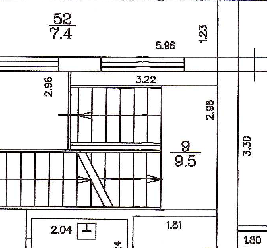 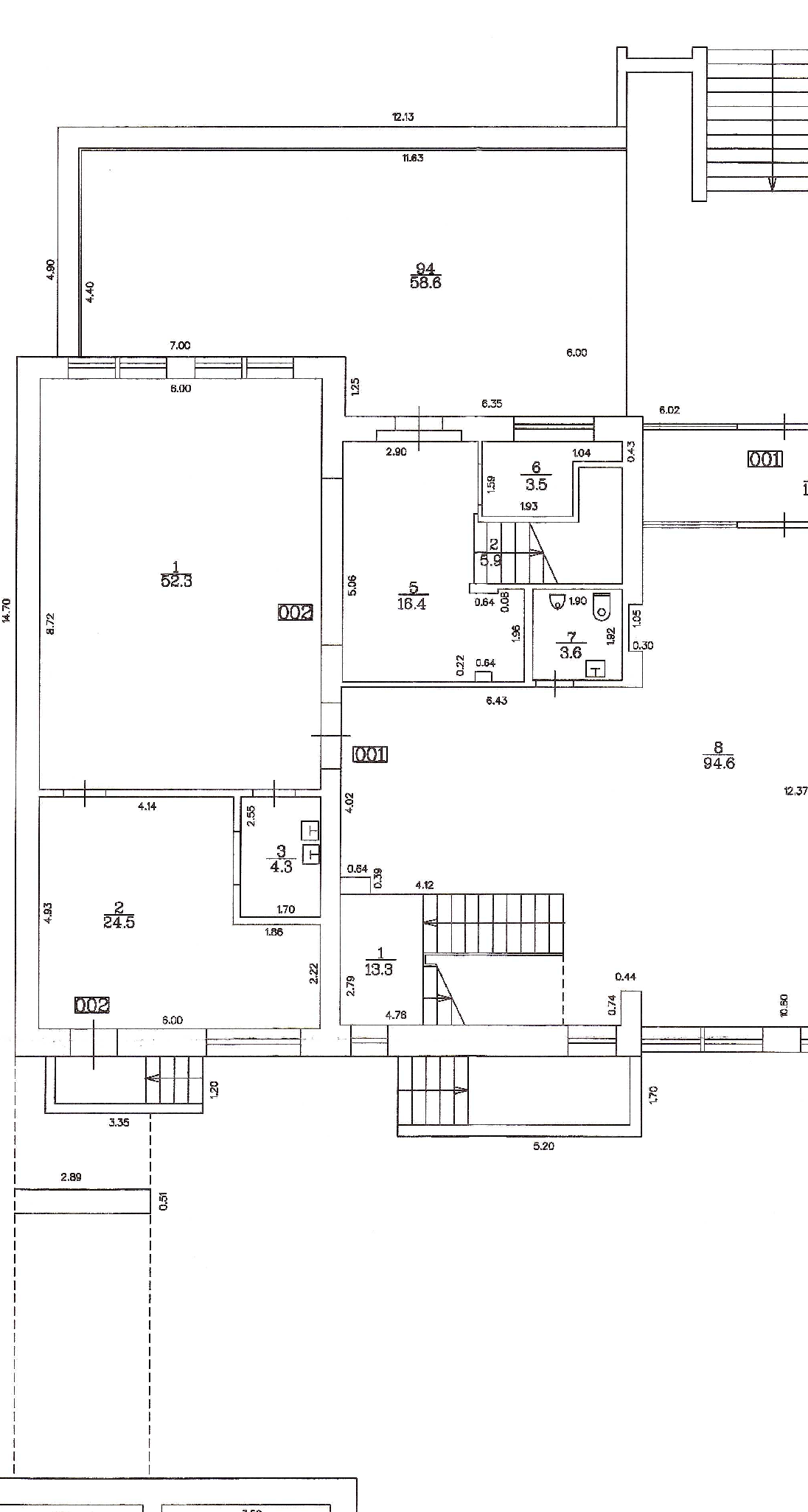 Terases Nr.1 un Nr.2 ar kopējo platību 128.6 m2*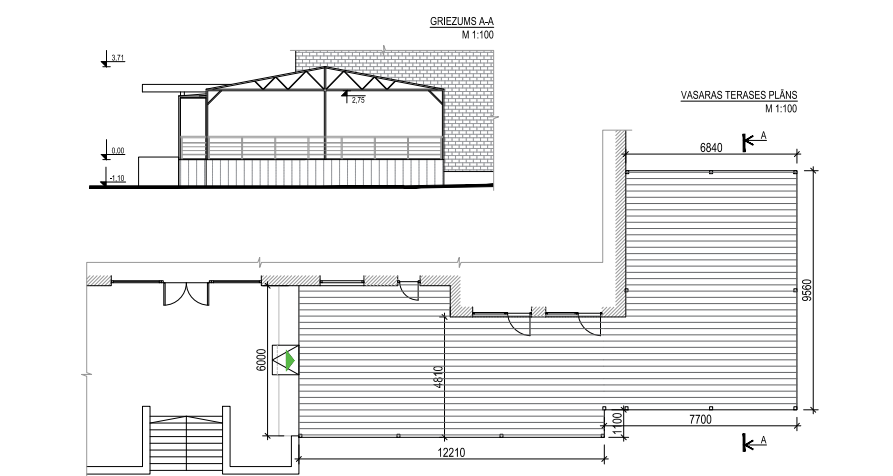 Nomas līguma Nr.____2.pielikumsTehniskā specifikācija
1. Nodrošināt ēdināšanas pakalpojumus viesnīcas, sporta centra, konferenču zāles un citiem apmeklētājiem.
2. Nomnieks vismaz 2 reizes gadā nodrošina  nomas telpu un terases stikloto virsmu tīrīšanu un palodžu mazgāšanu no abām pusēm.3. Nomnieks ēdināšanas pakalpojumus sniedz katru dienu no 09:00 – 19:00, ja Puses rakstiski nevienojas citādi.
4. Pēc Iznomātāja rakstiska pieprasījuma vismaz 3 (trīs) dienas iepriekš Nomniekam jānodrošina ēdināšanas pakalpojumi arī papildus 3.punktā minētajiem laikiem.
5. Nomnieks produktu piegādi veic izmantojot sporta centra ēkas Roberta Feldmaņa ielā 11 pagalmu (nevis galveno ieeju).
6. Nomnieks nodrošina ēdienkarti vismaz latviešu un angļu valodās.
7. Nomnieks nodrošina vismaz šādus ēdienu veidus, skaitu un sortimentu:
7.1. otrie ēdieni – vismaz 2 veidi (no kuriem vismaz  viens ir ar gaļu saturošs un viens veģetārais,ar vismaz 3 dažādām piedevām;7.2. zupa;7.3. salāti;7.4. saldais ēdiens7.5. dzērieni - kafija, tēja, ūdens, sula, u.c.;
7.6.  vēlami konditorejas izstrādājumi;8. Nomnieks nodrošina maksājumu karšu pieņemšanu norēķiniem.9. Nomnieks atbild par kārtību un tīrību telpās un pie  nomnieka atkritumu konteineriem.10. Nomnieks nekavējoties veic pieguļošās teritorijas sakārtošanu un uzkopšanu pēc Iznomātāja pieprasījuma, ja konstatē teritorijas vai telpu netīrību  Nomnieka vainas dēļ.  11. Nomnieks uzstāda tauku uztvērēju un veic to tīrīšanu regulāri, bet ne retāk kā 1 (vienu) reizi nedēļā, lai nodrošinātu, ka tauki neiekļūst kopējā kanalizācijas sistēmā., par ko veic atzīmes  uzskaites lapā, kas ir pieejama pie tauku uztvērēja.
